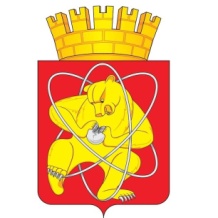 Городской округ «Закрытое административно – территориальное образование  Железногорск Красноярского края»АДМИНИСТРАЦИЯ ЗАТО г. ЖЕЛЕЗНОГОРСКПОСТАНОВЛЕНИЕ21.03.2022                                                                                                                                548г. ЖелезногорскО внесении изменений в постановление Администрации ЗАТО 
г. Железногорск от 29.10.2021 № 2046 «Об утверждении сводного плана организации  ярмарок на территории ЗАТО Железногорск на 2022 год»Руководствуясь Федеральным законом от 06.10.2003 № 131-ФЗ «Об общих принципах организации местного самоуправления в Российской Федерации», Федеральным законом от 28.12.2009 № 381-ФЗ «Об основах государственного регулирования торговой деятельности в Российской Федерации», постановлением Правительства Красноярского края от 11.07.2011 № 403-п «Об установлении порядка организации на территории Красноярского края ярмарок и продажи 
товаров (выполнения работ, оказания услуг) на них и требований к организации продажи товаров (в том числе товаров, подлежащих продаже на ярмарках соответствующих типов и включению в соответствующий перечень) и выполнения работ, оказания услуг на ярмарках на территории Красноярского края», Уставом  ЗАТО Железногорск, ПОСТАНОВЛЯЮ:1. Внести в постановление Администрации ЗАТО г. Железногорск 
от 29.10.2021 № 2046 «Об утверждении сводного плана организации  ярмарок 
на территории ЗАТО Железногорск на 2022 год» изменения, изложив Приложение в новой редакции, согласно Приложению к настоящему постановлению.2. Управлению внутреннего контроля Администрации ЗАТО 
г. Железногорск (Е.Н. Панченко) довести до сведения населения настоящее постановление через газету «Город и горожане».3. Отделу общественных связей Администрации ЗАТО г. Железногорск (И.С. Архипова) разместить настоящее постановление на официальном сайте городского округа «Закрытое административно-территориальное образование Железногорск Красноярского края» в информационно-телекоммуникационной сети «Интернет».4. Контроль над выполнением настоящего постановления оставляю 
за собой.5. Постановление вступает в силу после его официального опубликования.Глава ЗАТО г. Железногорск                                                                     И.Г. Куксин                                                                               Приложение                                                                                к постановлению Администрации                                                                               ЗАТО г. Железногорск                                                                                от 21.03.2022  № 548                                                                               Приложение                                                                                к постановлению Администрации                                                                               ЗАТО г. Железногорск                                                                                от 29.10.2021  № 2046СВОДНЫЙ ПЛАНОРГАНИЗАЦИИ ЯРМАРОК НА ТЕРРИТОРИИЗАТО ЖЕЛЕЗНОГОРСК НА 2022 ГОДNп/пОрганизаторярмаркиНаименованиеярмаркиМестопроведенияярмаркиТип ярмаркиСрокпроведенияярмарки1234561.АдминистрацияЗАТО 
г. Железногорск«Продовольст-венная»В районе объекта розничной торговли «Мозаика» по адресу 
г. Железногорск, просп. Ленинградский, д.55Специа-лизиро-ванная19 февраля,режим работы с 11.00 до 15.002.АдминистрацияЗАТО 
г. Железногорск«ВесенняяЯрмарка цветов,посвященнаядню 8 Марта»В районе МБУК«ДворецКультуры»Сельско-хозяйст-венная5, 6, 7, 8марта, режим работыс 10.00 до 20.003.АдминистрацияЗАТО  
г. Железногорск«Весенняяярмаркацветов,посвященнаядню 8 марта»В районе площади«Ракушка»Сельскохозяйственная5, 6, 7, 8марта режим работыс 10.00 до 20.004.АдминистрацияЗАТО  
г. Железногорск«Продовольст-венная»В районе объекта розничной торговли «Мозаика» по адресу 
г. Железногорск, просп. Ленинградский, д.55Специализированная26 марта,режим работы с 10.00 до 15.005.АдминистрацияЗАТО  
г. Железногорск«Масленица»В районе площади«Ракушка»Универсальная6 марта,режим работы с 11.00 до 16.00 6.АдминистрацияЗАТО  
г. Железногорск«Масленица»В районе ДК«Юность»Универсальная6 марта, режим работы с 11.00 до 16.007.АдминистрацияЗАТО  
г. Железногорск«Масленица»В районе ДК«Старт» пос. ПодгорныйУниверсальная5 марта,режим работы с 11.00 до 16.008.АдминистрацияЗАТО  
г. Железногорск «Продовольст-венная»В районе объекта розничной торговли «Мозаика» по адресу 
г. Железногорск, просп. Ленинградский, д.55Специализированная9 апреля,режим работы с 10.00 до 15.009.АдминистрацияЗАТО  
г. Железногорск «Продовольст-венная»В районе объекта розничной торговли «Мозаика» по адресу 
г. Железногорск, просп. Ленинградский, д.55Специализированная23 апреля,режим работы с 10.00 до 15.0010.АдминистрацияЗАТО  
г. Железногорск«День Победы»В районеплощади ПобедыУниверсальная9 Мая,режим работы с 10.00 до 12.0011.АдминистрацияЗАТО  
г. Железногорск«Весенняя»В районе объекта розничной торговли «Мозаика» по адресу 
г. Железногорск, просп. Ленинградский, д.55Сельскохозяйственная14 мая,режим работы с 10.00 до 15.0012.АдминистрацияЗАТО  
г. Железногорск«Весенняя»В районе объекта розничной торговли «Мозаика» по адресу 
г. Железногорск, просп. Ленинградский, д.55Сельскохозяйственная15 мая,режим работы с 10.00 до 15.0013.АдминистрацияЗАТО  
г. Железногорск«Продовольст-венная»В районе объекта розничной торговли «Мозаика» по адресу 
г. Железногорск, просп. Ленинградский, д.55Специализированная28 мая,режим работы с 10.00 до 15.0014.АдминистрацияЗАТО  
г. Железногорск«Продовольст-венная»В районе объекта розничной торговли «Мозаика» по адресу 
г. Железногорск, просп. Ленинградский, д.55Специализированная11 июня,режим работы с 10.00 до 15.0015.АдминистрацияЗАТО  
г. Железногорск«Продовольст-венная»В районе объекта розничной торговли «Мозаика» по адресу 
г. Железногорск, просп. Ленинградский, д.55Специализированная25 июня,режим работы с 10.00 до 15.0016.АдминистрацияЗАТО  
г. Железногорск«День города»В районе стадиона «Труд»Универсальнаяиюль, 
в периодпроведения праздника«День города»,режим работы с 10.00 до 23.0017.АдминистрацияЗАТО  
г. Железногорск«Продовольст-венная»В районе объекта розничной торговли «Мозаика» по адресу 
г. Железногорск, просп. Ленинградский, д.55Специализированная6 августа,режим работы с 10.00 до 15.0018.АдминистрацияЗАТО  
г. Железногорск«Продовольст-венная»В районе объекта розничной торговли «Мозаика» по адресу 
г. Железногорск, просп. Ленинградский, д.55Специализированная20 августа,режим работы с 10.00 до 15.0019.АдминистрацияЗАТО  
г. Железногорск«Осенняя»В районе объекта розничной торговли «Мозаика» по адресу 
г. Железногорск, просп. Ленинградский, д.55Сельскохозяйственная10 сентября,режим работы с 10.00 до 15.0020.АдминистрацияЗАТО  
г. Железногорск«Осенняя»В районе объекта розничной торговли «Мозаика» по адресу 
г. Железногорск, просп. Ленинградский, д.55Сельскохозяйственная11 сентября, режим работы с 10.00 до 15.0021.АдминистрацияЗАТО  
г. Железногорск«Продовольст-венная»В районе объекта розничной торговли «Мозаика» по адресу 
г. Железногорск, просп. Ленинградский, д.55Специализированная24 сентября,режим работы с 10.00 до 15.0022.АдминистрацияЗАТО  
г. Железногорск«Продовольст-венная»В районе объекта розничной торговли «Мозаика» по адресу 
г. Железногорск, просп. Ленинградский, д.55Специализированная22 октября,режим работы с 10.00 до 15.0023.АдминистрацияЗАТО  
г. Железногорск«Продовольст-венная»В районе объекта розничной торговли «Мозаика» по адресу 
г. Железногорск, просп. Ленинградский, д.55Специализированная19 ноября,режим работы с 11.00 до 15.0024.АдминистрацияЗАТО  
г. Железногорск«Елочный базар»В районе площади«Ракушка»,в районе МБУК «Центр досуга»УниверсальнаяС 19 декабря по 31 декабря, режим работы с 10.00 до 21.0025.АдминистрацияЗАТО  
г. Железногорск«Продовольст-венная»В районе объекта розничной торговли «Мозаика» по адресу 
г. Железногорск, просп. Ленинградский, д.55Специализированная24 декабря,режим работы с 11.00 до 15.00